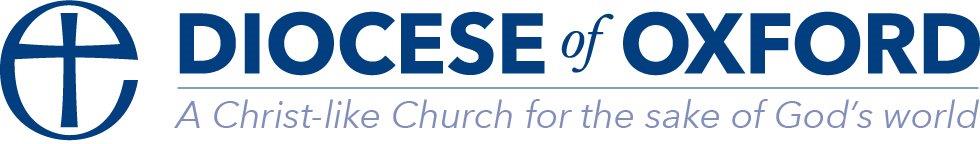 Information for ChurchwardensJune 2022WHAT DO I NEED HELP WITH?WHO SHOULD I ASK?CONTACT DETAILSInformation about trustsSue ZajacEmail: sue.zajac@oxford.anglican.orgTel: 01865 208753Advice about church buildings, repairs, re-ordering, etc. Diocesan Advisory Committee (DAC) Email is recommended as DAC personnel are often out of the officeCarolyn Jupe (Casework Co-ordinator)Liz Kitch (Senior Church Buildings Officer and DAC Secretary) Assistant Church Buildings Officers:Sophie Hammond
Jennie Schillig Andrea FordHannah RobertsonEmail: DAC@oxford.anglican.orgTel: 01865 208270Email: liz.kitch@oxford.anglican.org Tel: 01865 208229 Email: sophie.hammond@oxford.anglican.org
Tel: 01865 208228
Email: jennie.schillig@oxford.anglican.orgTel: 01865 208745Email: andrea.ford@oxford.anglican.orgTel: 01865 208216Email: hannah.robertson@oxford.anglican.orgFinanceJohn Orridge
(Director of Finance)

Jackie Meek(Finance Administrator)Email: john.orridge@oxford.anglican.orgTel: 01865 208205 
Email: jackie.meek@oxford.anglican.orgTel: 01865 208206Parish development, planning, vision setting, writing a profile, mission, managing a vacancyParish Development Advisers:Rhodri Bowen (Berkshire/Oxford)
Revd Gill Lovell (Buckinghamshire)
Revd Canon Charles Chadwick (Dorchester)

Email: rhodri.bowen@oxford.anglican.orgTel: 07751 736480  Email: gill.lovell@oxford.anglican.orgTel: 01865 208256Email: charles.chadwick@oxford.anglican.orgTel: 01865 208246Press enquiries, websites and social media, parish communication challenges,
on-line Diocesan Directory accessSteven Buckley (Director of Communications)
Ruth Hamilton-Jones (Internal Communications)Emma Thompson (digital content)Email: steven.buckley@oxford.anglican.orgTel: 01865 208224Email: ruth.hamilton-jones@oxford.anglican.orgTel: 01865 208225
Email: emma.thompson@oxford.anglican.orgTel: 01865 208262
Safeguarding, child protectionLouise Whitehead (Head of Safeguarding)Rowan Lake (Safeguarding Administrator)Helen Walker (Safeguarding training)louise.whitehead@oxford.anglican.orgTel: 07391 868478Rowan.lake@oxford.anglican.orgTel: 01865 208295Helen.walker@oxford.anglican.orgTel: 01865 208744Church schoolsSchool Link Adviser -
For details of the School Link Adviser for your area please contact Tracy Makin (Schools Support Officer)Email: tracy.makin@oxford.anglican.orgTel: 01865 208242WHAT DO I NEED HELP WITH?WHO SHOULD I ASK?CONTACT DETAILSChildren and family ministryYvonne Morris
(Discipleship enabler – children and families)Email: yvonne.morris@oxford.anglican.orgTel: 01865 208255Youth ministryIan MacDonald
(Discipleship enabler - young people)Email: ian.macdonald@oxford.anglican.orgTel: 01865 208253Social action, poverty and injustice, disability, mental health and wellbeing, spiritual care for older people, food banks, credit unionsRevd Tina Molyneux (Head of Discipleship and Social Justice)Email: tina.molyneux@oxford.anglican.org
Tel: 07443 534010Rural ChurchRevd Canon Charles ChadwickEmail: charles.chadwick@oxford.anglican.orgTel: 01865 208246Building grantsBerkshire Churches TrustOxfordshire Historic Churches Trust Buckinghamshire’s Historic Churches TrustYour Archdeacon or Parish Development Adviser secretary@berkschurchestrust.org.ukwww.ohct.org.uk (website also has useful links for areas outside Oxfordshire)www.Bucks-historic-churches.orgIssues about PCC, APCM, vacancy, churches,  churchyards, filming in churches, or any other concerns – your relevant Archdeacon’s OfficeThe Venerable Stephen Pullin
Archdeacon of Berkshire Tel: 01635 552820 archdeacon.berkshire@oxford.anglican.org 
PA. Alison Taylor
alison.taylor@oxford.anglican.org 

The Revd Liz Jackson
Associate Archdeacon of Berkshire
Tel: 07394 952596liz.jackson@oxford.anglican.org PA: Marina Melvill-Smith
marina.melvill-smith@oxford.anglican.org
The Venerable Judy FrenchArchdeacon of DorchesterTel: 01865 208245
archdeacon.dorchester@oxford.anglican.org 
PA: Paula Bennettpaula.bennett@oxford.anglican.org The Revd Canon David Tyler
Associate Archdeacon of DorchesterTel: 07961 726403
david.tyler@oxford.anglican.org The Venerable Guy Elsmore 
Archdeacon of BuckinghamTel: 01865 208264archdeacon.buckingham@oxford.anglican.org 
PA: Heather Harris
heather.harris@oxford.anglican.org The Revd Canon Chris BullAssociate Archdeacon of BuckinghamTel: 07481 343440
christopher.bull@oxford.anglican.org 
The Venerable Jonathan Chaffey
Archdeacon of Oxford Tel: 01865 208263 archdeacon.oxford@oxford.anglican.org 
PA: Claire Barratt
claire.barratt@oxford.anglican.orgThe Revd Canon Dr Peter GrovesAssistant Archdeacon of OxfordTel: 01865 247836Peter.Groves@oxford.anglican.org